Publicado en Torija el 18/06/2024 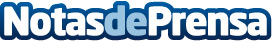 Juanjo Muñoz y Beatriz Martínez se imponen en el IX Desafío Puerta de La Alcarria de TorijaLlegaban primeros en sus respectivas categorías, Máster 40 y Féminas Élite, asegurándose prácticamente su victoria final en la general. La carrera cumplía ayer su IX Edición, y lo hacía con récord de inscritos: 243 corredoresDatos de contacto:Javier BravoBravocomunicacion606411053Nota de prensa publicada en: https://www.notasdeprensa.es/juanjo-munoz-y-beatriz-martinez-se-imponen-en Categorias: Fotografía Viaje Sociedad Castilla La Mancha Entretenimiento Ciclismo Ocio para niños http://www.notasdeprensa.es